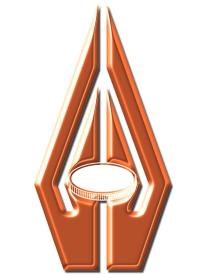 Bank of Zambia GOVERNMENT OF THE REPUBLIC OF ZAMBIATREASURY BILLS RESULTSThe Bank of Zambia would like to notify the public on the results of Treasury bills Tender number 04/2016 held on Thursday, 18th February 2016.  Total bids received amounted to K 568.16 Million at face value and the allocation amounted to K 449.99 Million at cost. The details of the results are as follows:FINANCIAL MARKETS DEPARTMENT BOX 30080 LUSAKA TELEPHONE /FAX NUMBER 222932/226707  Checked By-:…………………………………………………Authorized By-………………………………………………………….  7,320.8 7,320.81 1Tender ISIN Type of Tender Amount Offered Face ValueAmount bid Face Value Amount allocated Face Value  Amount Allocated Cost Cut-off bid price Weighted average yield rate Weighted Average Discount rate Range of successful yield rates Range of  unsuccessful yield  rates 91 DAYS ZM3000002342Competitive K 40.50 Mn K 8.14 Mn K 8.14 Mn K 7.72 Mn K94.800022.001220.8571 22.0012-22.0012Nil91 DAYS ZM3000002342Off-Tender K   4.50 Mn K 0.001 Mn K 0.001 Mn K 0.0009 Mn K94.800022.001220.8571 22.0012-22.0012Nil182 DAYS ZM3000002359Competitive K 94.50 Mn K 29.07 Mn K 19.070 Mn K17.01 Mn K89.3100 24.004921.438724.0049-24.004926.4998-26.4998182 DAYS ZM3000002359Off-Tender K 10.5 Mn K 0.02 Mn K 0.02 Mn K  0.018 Mn K89.310024.004921.438724.0049-24.0049Nil273 DAYS ZM3000002367Competitive K 99.00 Mn K169.11 Mn K169.11 Mn K140.48 Mn K83.069227.250122.636427.2501-27.2501Nil273 DAYS ZM3000002367Off-Tender K 11.00 Mn K  0.00 Mn  K  0.00 Mn K 0.00 Mn K83.069227.250122.636427.2501-27.2501Nil364 DAYS ZM3000002375Competitive K171.00 Mn K361.81 Mn K361.81 Mn K284.74 Mn K78.700027.139221.358527.1392-27.1392Nil364 DAYS ZM3000002375Off-Tender K 19.00  Mn K 0.031 Mn K 0.031Mn K 0.024Mn K78.700027.139221.358527.1392-27.1392Nil